TUẦN 33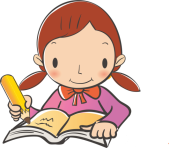 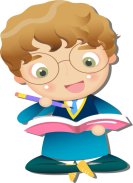                                           Họ và tên:………………………………..Lớp…………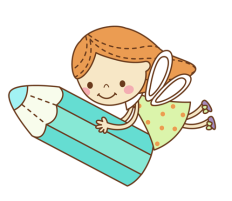 1.Ôn tập về  các phép tính với phân số  (tt) a. Phép nhân phân sốMuốn nhân hai phân số ta lấy tử số nhân với tử số, mẫu số nhân với mẫu số.b. Phép chia phân sốMuốn chia một phân số cho một phân số, ta lấy phân số thứ nhất nhân với phân số thứ hai đảo ngược.Phân số đảo ngược của một phân số là phân số đảo ngược tử số thành mẫu số, mẫu số thành tử số.Lưu ý: Cần rút gọn kết quả của phép tính về dạng phân số tối giản. 2. Ôn tập về đại lượngBảng đơn vị đo khối lượng 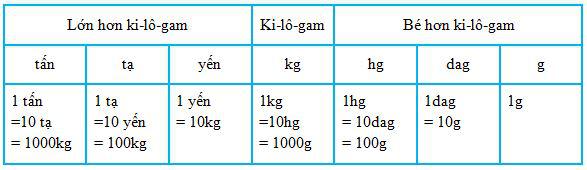 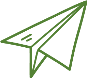 PHIẾU 1Họ và tên:………………………………..Lớp…………Bài 1: Khoanh vào chữ cái trước câu trả lời đúng:	a) Kết quả của phép cộng là:	A.  		B. 		 	C. 			D. 	b) Kết quả của phép nhân là:	A.  		B. 		C. 		D. Bài 2: Tính bằng hai cách:Bài 3: Viết số thích hợp vào chỗ chấm:	a) 5tấn = …………….kg			1200kg = ……………….tạ	b) thế kỉ = …………..năm		phút = ……………..giâyBài 4 : Khoanh vào chữ cái trước câu trả lời đúng:	a) Số thích hợp viết vào chỗ chấm của 3 giờ 35 phút = ……phút là:	A. 335		B. 135   		C. 215		D. 115 	b) Số thích hợp viết vào chỗ chấm của 5kg 50g = ……g là:	A. 55			B. 550   		C. 5500		D. 5050 Bài 5: Đúng ghi Đ, sai ghi S:	a) 4giờ 15 phút = 415 phút 	 		b) 12 tạ 5kg = 1205kg 	 Bài 6 : Tìm x:Bài 7: Điền dấu ( > ; < ; = )	a)  giờ … 600 giây			b)  15 tấn 50kg … 15 500kg	c)  6 phút 50 giây … 410 giây		d) 3kg 50g … 350gBài 8: Trong một khu vườn hình chữ nhật, người ta dành diện tích để trồng rau, diện tích làm ao thả cả, còn lại là đường đi.	a) Hỏi diện tích đường đi chiếm bao nhiêu phần diện tích khu vườn?	b) Tính diện tích trồng rau biết chiều daì của khu vườn là 22m và chiều 	rộng của khu vườn là 15m Bài giải…………………………………………………………………………………………….PHIẾU 2	Họ và tên:………………………………..Lớp…………PHẦN TRẮC NGHIỆM: Điền đáp án vào ô trống.II. PHẦN TỰ LUẬN: Trình bày chi tiết bài làm vào vở:Bài 11. Một tấm vài 40m, người ta cắt ra   tấm vải để may quần áo. Tính xem số vải cắt ra may được nhiều nhất bao nhiêu bộ quần áo và còn thừa mấy mét vải, biết rằng mỗi bộ quần áo may hết 4m vải. Bài giảiBài 12. Một cửa hàng có 1500kg gạo nếp và tẻ, số gạo nếp chiếm   tổng số gạo. Người ta đem gạo đóng vào các túi nhỏ, mỗi túi gạo tẻ đựng 5kg, mỗi túi gạo nếp đựng 2kg. Như vậy người ta đóng được bao nhiêu túi gạo mỗi loại? Bài giảiPHIẾU 3Họ và tên:………………………………..Lớp…………1Kết quả của phép tính:  : 3 (kết quả để dạng phân số tối giản) là:2Tìm a biết: a :  = 4. Giá trị của a là: 3Kết quả của biểu thức: (   –   ) :  (kết quả để dạng phân số tối giản)là:4Kết quả của biểu thức:   (kết quả để dạng phân số tối giản) là: 5Cho: 2 tấn 34kg = ….kg. Số thích hợp điền vào chỗ chấm là:6Cho: 8 phút 35 giây = ….giây. Số thích hợp điền vào chỗ chấm là:7Một hình chữ nhật có chiều dài là    m, chiều rộng ngắn hơn chiều dài  m. Chu vi hình chữ nhật đó là: ….m.(kết quả để dạng phân số tối giản).8Một xe tải bé chở được 16 bao gạo, mỗi bao nặng 50kg. Một xe tải lớn chở được 90 bao gạo, mỗi bao nặng 70kg. Xe tải lớn chở được nhiều hơn xe tải bé….tạ gạo.9Một cửa hàng có 8 tạ gạo, đã bán số gạo đó. Số gạo còn lại được chia đều ra các bao, mỗi bao đựng   tạ gạo. Số bao gạo là: ….bao.10Một quầy lương thực có một số gạo. Lần thứ nhất bán được   số gạo và 8kg gạo. Lần thứ hai bán được   số gạo còn lại và 8kg gạo nữa. Lần thứ ba bán được    số gạo còn lại và 8kg thì vừ hết. Trước khi bán quầy có số ki-lô-gam gạo là:…kg gạo.Dễ1Hòa có 11 cặp tóc: 4 cái màu đỏ, 4 cái màu xanh, 1 cái màu tím. Phân số chỉ phần cặp tóc màu đỏ của Hòa là:Dễ2Phân số nào trong các phân số dưới đây có giá trị gần bằng 1 nhất?  ;   ;   ;             Dễ3Kết quả của phép cộng   +  là: (Phân số được viết dưới dạng phân số tối giản)Dễ4Kết quả của phép tính:   –   là: (Phân số được viết dưới dạng phân số tối giản)Dễ5Kết quả của phép tính    ×    là:Trung bình6Kết quả của phép tính:  :  là:Trung bình7  của 42 là:Trung bình8   giờ = ... phútTrung bình9 tấn = ... kgTrung bình10   km2 = ... m2Khó11Một tấm vài 40m, người ta cắt ra   tấm vải để may quần áo. Tính xem số vải cắt ra may được nhiều nhất bao nhiêu bộ quần áo ? Biết rằng cần 4m để may một bộ quần áoKết quả là: ...... bộ quần áoKhó12Một cửa hàng có 1500kg gạo nếp và tẻ, số gạo nếp chiếm  tổng số gạo. Người ta đem gạo đóng vào các túi nhỏ, mỗi túi gạo tẻ đựng 5kg, mỗi túi gạo nếp đựng 2kg. Như vậy người ta đóng được bao nhiêu túi gạo tẻ? Phương án trả lời: ..... túi gạo tẻ.Khó13Một cửa hàng có 1500kg gạo nếp và tẻ, số gạo nếp chiếm    tổng số gạo. Người ta đem gạo đóng vào các túi nhỏ, mỗi túi gạo tẻ đựng 5kg, mỗi túi gạo nếp đựng 2kg. Như vậy người ta đóng được bao nhiêu túi gạo nếp? Phương án trả lời: ..... túi gạo nếp.Khó14Trong các khoảng thời gian 1/5 giờ, 700 giây, 10 phút, 11 phút 30 giây, khoảng thời gian lớn nhất là: A. 1/5 giờ    B. 700 giây     C 10 phút        D: 11 phút 30 giây(Học sinh lựa chọn đáp án là chữ đặt trước câu trả lời đúng)Khó15Một đội công nhân dự định sửa một đoạn đường trong 3 ngày. Ngày thứ nhất đã sửa được 2/5 đoạn đường đó, ngày thứ hai lại sửa tiếp 3/7 đoạn đường còn lại. Vậy ngày thứ ba đội công nhân đó còn phải sửa …. phần đường còn lại